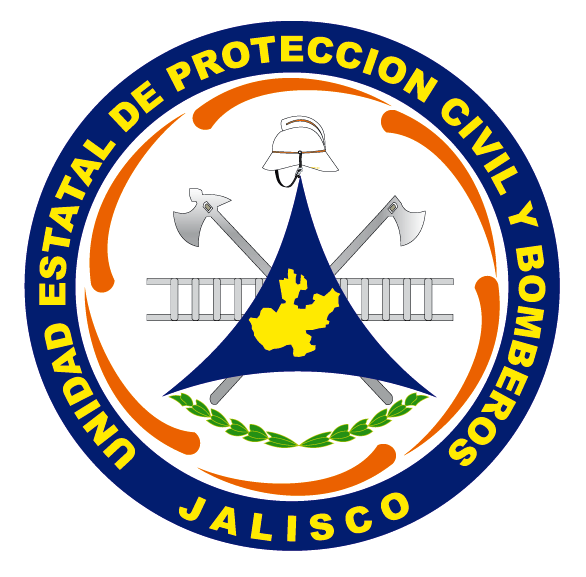 CONVOCATORIA 2015SEGUNDA SESIÓN ORDINARIA COMITÉ DE CLASIFICACIÓN UNIDAD ESTATAL DE PROTECCIÓN CIVIL Y  BOMBEROS 12:00 horasCon fundamento en lo dispuesto por los artículos 27, 28, 29, 30 punto 1, fracción III, 31 punto 1 y 32 punto 1, fracción IX de la Ley de transparencia y Acceso a la Información Pública del Estado de Jalisco y sus Municipios, artículo 6 fracción I, 7 y 10 del Reglamento de la Ley de Transparencia y Acceso a la Información Pública del Estado de Jalisco y sus Municipios, en mi carácter de Titular de la Unidad de transparencia y Secretario del Comité de Clasificación de la Unidad Estatal de Protección Civil y Bomberos, me permito convocar el día 20 del mes de agosto del año 2015 dos mil quince, en punto de las 12:00 horas, en la sala de juntas de este Organismo Público Descentralizado que se encuentra ubicado en la calle  Av. 18 de marzo # 750 Col. , zona 7 cruz del sur, en Guadalajara, Jalisco, a la Segunda Sesión Ordinaria del Comité de Clasificación de la Unidad Estatal de Protección Civil y Bomberos, la cuál tendrá el siguiente:ORDEN DEL DÍALista de Asistencia y declaración de Quórum Legal.Lectura y en su caso aprobación del Orden del Día.Agenda de trabajo:Análisis de la información contenida en los expedientes que integran una Averiguación Previa, y en su caso, clasificación de la información.Clausura de la sesión.A T E N T A M E N T E, “Protección Civil Somos Todos”Guadalajara, Jalisco; a 17 de Agosto del 2015.LA TITULAR DE  TRANSPARENCIA DE  DE PROTECCIÓN  CIVIL Y BOMBEROSLIC. MAXINNE GRANDÉ FERRER.CONVOCATORIA 2015PRIMERA SESIÓN EXTRA ORDINARIA COMITÉ DE CLASIFICACIÓN UNIDAD ESTATAL DE PROTECCIÓN CIVIL Y  BOMBEROS 10:00 horasCon fundamento en lo dispuesto por los artículos 27, 28, 29, 30 punto 1, fracción III, 31 punto 1 y 32 punto 1, fracción IX de la Ley de transparencia y Acceso a la Información Pública del Estado de Jalisco y sus Municipios, artículo 6 fracción I, 7 y 10 del Reglamento de la Ley de Transparencia y Acceso a la Información Pública del Estado de Jalisco y sus Municipios, en mi carácter de Titular de la Unidad de transparencia y Secretario del Comité de Clasificación de la Unidad Estatal de Protección Civil y Bomberos, me permito convocar el día 23 del mes de noviembre del año 2015 dos mil quince, en punto de las 10:00 horas, en la sala de juntas de este Organismo Público Descentralizado que se encuentra ubicado en la calle  Av. 18 de marzo # 750 Col. La Nogalera, zona 7 cruz del sur, en Guadalajara, Jalisco, a la 1era Sesión Extra Ordinaria del Comité de Clasificación de la Unidad Estatal de Protección Civil y Bomberos, la cuál tendrá el siguiente:ORDEN DEL DÍALista de Asistencia y declaración de Quórum Legal.Lectura y en su caso aprobación del Orden del Día.Agenda de trabajo:Análisis y en su caso, aprobación de la clasificación de la información contenida en los expedientes de los procedimientos de visitas domiciliarias, apercibimientos, clausuras  incluidos los estudios y documentación complementaria, derivadas de los actos de autoridad ejercidos por la Unidad Estatal de Protección Civil y Bomberos, cuya reserva una vez que dichos procedimientos tengan una resolución definitiva, o revistan el carácter de -cosa juzgada-, se levantaría la reserva, previa protección de información confidencial y solo así serla de acceso ordinario.AcuerdosClausura de la sesión.A T E N T A M E N T E, “Protección Civil Somos Todos”Guadalajara, Jalisco; a 20 de Noviembre del 2015.LA TITULAR DE  TRANSPARENCIA DE  DE PROTECCIÓN  CIVIL Y BOMBEROSLIC. MAXINNE GRANDÉ FERRER.CONVOCATORIA 2016PRIMERA SESIÓN ORDINARIA COMITÉ DE TRANSPARENCIA UNIDAD ESTATAL DE PROTECCIÓN CIVIL Y  BOMBEROS Con fundamento en lo dispuesto por los artículos 27, 28, 29, 30 punto 1, fracción III, 31 punto 1 y 32 punto 1, fracción IX de la Ley de Transparencia y Acceso a la Información Pública del Estado de Jalisco y sus Municipios, artículo 6 fracción I, 7 y 10 del Reglamento de la Ley de Transparencia y Acceso a la Información Pública del Estado de Jalisco y sus Municipios, en mi carácter de Titular de la Unidad de Transparencia y Secretario del Comité de Transparencia de la Unidad Estatal de Protección Civil y Bomberos, se convoca el día 18 del mes de abril del año 2016 dos mil dieciséis, en punto de las 10:00 horas, en la sala de juntas de este Organismo Público Descentralizado que se encuentra ubicado en la calle  Av. 18 de marzo # 750 Col. La Nogalera, zona 7 cruz del sur, en Guadalajara, Jalisco, a la Primera Sesión Ordinaria del Comité de Transparencia de la Unidad Estatal de Protección Civil y Bomberos, la cuál tendrá el siguiente:ORDEN DEL DÍALista de Asistencia y declaración de Quórum Legal.Lectura y en su caso aprobación del Orden del Día.Agenda de trabajo:Integración del Comité de Transparencia de la Unidad Estatal de Protección Civil y Bomberos, (antes Comité de Clasificación de este Sujeto Obligado), en virtud de las recientes reformas a la normatividad en materia de transparencia, de conformidad a la ley General de Transparencia y Acceso a  que entró en vigor el 5 de mayo del 2015 (Ley General), y reformas a Ley de Transparencia y Acceso a  del Estado de Jalisco, con vigencia a partir del 20 de diciembre del 2015 (Ley de Transparencia), AcuerdosClausura de la sesión.A T E N T A M E N T E, “Protección Civil Somos Todos”Guadalajara, Jalisco; a 13 de Abril del 2016.LA TITULAR DE  TRANSPARENCIA DE  DE PROTECCIÓN  CIVIL Y BOMBEROSLIC. MAXINNE GRANDÉ FERRER.